Your recent request for information is replicated below, together with our response.I attended dances put on by Rezerection between 1992/1993 at the Royal Highland Centre Ingliston, Edinburgh.I am looking for information into the (Plain clothes)  Police tactics at these events, register of amount of searches completed/conducted and how many, if any people who have had strip searches conducted on them have complained/taken further action.I must advise you that the information sought is not held by Police Scotland and section 17 of the Act therefore applies.  By way of explanation the retention period for stop search information is current year plus three years and for complaints against the police, it is current year plus six years.If you require any further assistance, please contact us quoting the reference above.You can request a review of this response within the next 40 working days by email or by letter (Information Management - FOI, Police Scotland, Clyde Gateway, 2 French Street, Dalmarnock, G40 4EH).  Requests must include the reason for your dissatisfaction.If you remain dissatisfied following our review response, you can appeal to the Office of the Scottish Information Commissioner (OSIC) within 6 months - online, by email or by letter (OSIC, Kinburn Castle, Doubledykes Road, St Andrews, KY16 9DS).Following an OSIC appeal, you can appeal to the Court of Session on a point of law only. This response will be added to our Disclosure Log in seven days' time.Every effort has been taken to ensure our response is as accessible as possible. If you require this response to be provided in an alternative format, please let us know.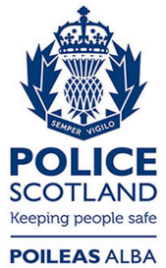 Freedom of Information ResponseOur reference:  FOI 24-1160Responded to:  24th April 2024